MULTIPLICATION SCOPE & SEQUENCE FOR AUSVELS CURRICULUM/ STEPPING STONESMULTIPLICATION SCOPE & SEQUENCE FOR AUSVELS CURRICULUM/ STEPPING STONESMULTIPLICATION SCOPE & SEQUENCE FOR AUSVELS CURRICULUM/ STEPPING STONESMULTIPLICATION SCOPE & SEQUENCE FOR AUSVELS CURRICULUM/ STEPPING STONESMULTIPLICATION SCOPE & SEQUENCE FOR AUSVELS CURRICULUM/ STEPPING STONESRICH TASKS FOR MULTIPLICATION SCOPE & SEQUENCEAusVELS level and related Growth PointStepping Stones Modules linked to AusVELS content descriptionsMathedologyBig BooksSlate ResourcesFoundationLevel 1By the end of Year 1 the students will be able to model division; when all things are perceived.Skip Counting & sharingLevel 2By the end of Grade 2 the students will be connecting multiplication & division. In Stepping Stones modelling is used; MAI Includes partial modelling in Multiplication & Division. Children should be able to apply their knowledge of halves & quarters; they should be able to use & understand the language of division such as equal partsModule 1515.1 Counting in Steps of two & five (one & two digit numbers)16.2 Writing Equal Groups16.3 Adding Equal Groups16.4 Describing ArraysRecognise & represent multiplication as grouping into equal repeated addition, groups & arraysModule 88.3   Introducing arrays to represent multiplication8.4 Introducing the “x”symbolModule 1111.7 Interpreting the “x” symbol11.8 Introducing the turnaround facts for multiplicationModule 1515.1 Constructing Growing Patterns involving Multiplication15.2 Working with the array15.3 Using Doubles to multiply by two( one digit numbers)Module 1616.1 Using Division Language16.2 Relating Multiplication & DivisionCMSF An Introduction to Teaching Multiplication FactsCMS 1 Teaching the “use 10 strategy for multiplication number facts (x5) FACILITATOR NOTESCMS 2 Teaching the doubling strategy for multiplication number facts (x2, x4, x8)FACILITATOR NOTESCMS 3 Teaching the build up & build down  strategies for multiplication number facts (x6, x9)“The Space Party”The Big Bug BandThe Space Party Munch & CrunchFundamentalsDouble Barrel (Doubling Multiples of 10)Double Bucket (Doubling Multiples of 5 &10)FlareNumber BoardNumber LinePan BalanceAusVELS level and related Growth PointStepping Stones Modules linked to AusVELS content descriptionsMathedologyBig BooksSlate ResourcesLevel  3GP 3          Partial Modelling Multiplication & DivisionUnifix trays- Tennis Balls -Dot arraysSTRATEGIES- Skip Count & Known FactGP 4       Abstracting Multiplication & DivisionBiscuits on a tray- Number of legs- Children at the MoviesSTRATEGIES- Repeated Addition-Skip Count & Known FactGP 3. Abstracting multiplication and division  Solves multiplication and division problems where objects are not all modelled or perceivedRecall multiplication facts of two, three, five & ten & related division factsRepresent & solve problems involving multiplication using efficient mental & written strategies  & appropriate digital technologies4.1 Using multiplication- equal groups4.2 Using “x” with arrays4.3 Interpreting multiplication sentences4.4 Using tens to multiply by five4.5 Working with fives facts & turnarounds8.1 Revising multiplication models8.2 Revising multiplication facts (x 2)8.3 Working beyond multiplication facts (x 2)( two digit numbers)13.1 Working with multiplication facts (x1)13.2 Working with multiplication facts (x0)13.3 Working beyond multiplication facts (x5)(two digit numbers)15.1 Exploring the relationship between multiplication & division15.2 Using the equal groups model to relate multiplication & division15.3 Using the array model to relate multiplication & division15.4 Using the array model to write the related multiplication & division factsCMSF An Introduction to Teaching Multiplication FactsCMS 1 Teaching the “use 10 strategy for multiplication number facts (x5) FACILITATOR NOTESCMS 2 Teaching the doubling strategy for multiplication number facts (x2, x4, x8)FACILITATOR NOTESCMS 3 Teaching the build up & build down  strategies for multiplication number facts (x6, x9)FundamentalsPick a Product (Basic multiplication facts)Times Tussle (Multiplying by fives & tens)Double Double (Basic multiplication facts)Do the D’s (Basic multiplication facts)Double & Add (adding two digit numbers)Double Double Again (Doubling to multiply by two & four)Seeing Double (doubling to multiplying by two)In Step (counting in steps by 2,5,10)Missing Divisors (Dividing by 2,4,5,10)Times That (multiplying by 5  & 10)Times This (multiplying by 9 & 10)Make a choice (Multiplying & Dividing by 5)FlareNumber BoardNumber LinePan BalanceAusVELS level and related Growth PointStepping Stones Modules linked to AusVELS content descriptionsMathedologyBig BooksSlate ResourcesLevel  4GP 5            Multiplication StrategiesInterpreting Multiplication - Multiplication Problems-Cost of Stickers & Stickers in a packSTRATEGIES- Array- Number line-Groups-Known Fact- Distributive Law- Skip CountGP5  Basic, derived and intuitive strategies for multiplicationCan solve a range of multiplication problems using strategies such as commutativity, skip counting and building up from known facts.Recall multiplication facts up to 10 x10 & related division facts2.1 Working with division facts (dividing by 2)2.2 Working with division facts (dividing by 5)2.3 Connecting Multiplication & Division Facts2.4 Reinforcing the link between Multiplication & Division facts3.1 Working with multiplication facts (x4)3.2 Working beyond the multiplication facts (x4) (two-digit numbers)3.3 Working with multiplication facts (x8)6.1 Working with multiplication facts (x9)6.2 Working beyond the multiplication facts (x9) (two-digit numbers)6.3 Working with multiplication facts (x6)6.4 Working with the last multiplication facts (x3, x7)8.1 Revising Multiplication Facts (x4, x8)8.2 Writing Fact families (x4,x8)8.3 Connecting Multiplication & Division11.7 Working beyond of division facts (dividing by 2)Develop efficient mental & written Strategies & use appropriate digital technologies for multiplication & for division where there is no remainder2.1 Working with division facts (dividing by 2)2.2 Working with division facts (dividing by 5)2.3 Connecting Multiplication & Division Facts2.4 Reinforcing the link between Multiplication & Division facts3.1 Working with multiplication facts (x4)3.2 Working beyond the multiplication facts (x4) (two-digit numbers)3.3 Working with multiplication facts (x8)6.1 Working with multiplication facts (x9)6.2 Working beyond the multiplication facts (x9) (two-digit numbers)6.3 Working with multiplication facts (x6)6.4 Working with the last multiplication facts (x3, x7)6.7 Using a mental strategy to calculate the cost of a purchase7.1 Working beyond the multiplication facts (two-digit numbers)7.2 Using a mental strategy to multiply ( three factors)7.3 Finding Factors ( two digit numbers)7.4 Exploring common multiples  of 2,3,4,58.5 Using a mental strategy to solve problems involving grams8.6 Writing fact families (x6,x9)8.7 Connecting Multiplication & Division Facts8.8.Reinforcing the link between Multiplication & Division Facts10.1 Using a mental strategy to multiply beyond the facts10.2 Extending multiplication to two digit numbers10.3 Using Place Value to multiply(two digit numbers)10.4 Solving Problems involving millilitres14.1 Investigating square number patterns14.2 Investigating oblong number patterns14.3 Investigating multiplication number patterns14.4 Using Place Value to multiply (two digit numbers)14.5 Working towards a written strategy for multiplication ( two digit)14.6 Solving Problems with Mass16.1 Using factors to multiply (one & two digit numbers)16.2Using a mental strategy to multiply beyond the number facts (two digit numbers)16.3 Working towards a written strategy for multiplication (one & two digit numbers)16.4 Calculating the cost of a purchase- whole dollars16.5 Calculating the cost of a purchase- whole dollars & cents16.6 Solving problems involving money (dollars & cents)16.7 Calculating change  (dollars & cents)16.8 Using a mental or written strategy to solve problems involving money.CMSF An Introduction to Teaching Multiplication FactsCMS 1 Teaching the “use 10 strategy for multiplication number facts (x5) FACILITATOR NOTESCMS 2 Teaching the doubling strategy for multiplication number facts (x2, x4, x8)FACILITATOR NOTESCMS 3 Teaching the build up & build down strategies for multiplication number facts (x6, x9)FundamentalsMultiplication Mania(Basic Multiplication Facts)Take Your Pick (Multiplying by 5 & 10)This or That (Using Multiple Operations)Use Doubles (Doubling to Multiply by 2 & 4)Do the D’s again (Doubling to Multiply by 24& 8)Use a ten fact (Multiplication with 2 digit numbers)That a fact (Multiplication- the last facts)It’s a fact (Multiplication facts & beyond)FlareNumber BoardsNumber Line Pan BalanceAusVELS level and related Growth PointStepping Stones Modules linked to AusVELS content descriptionsMathedologyBig BooksSlate ResourcesLevel  5GP 6              Division StrategiesInterpreting Division-Division Problems- Washing WindowsSTRATEGIES- Known Fact- Chunking-Distributive Law- Skip CountGP 6. 	Basic, derived and intuitive strategies for divisionCan solve a range of division problems using strategies such as fact families and building up from known factsIdentify & describe factors & multiples of whole numbers & use them to solve problems2.1 Investigating patterns using multiples2.2 Investigating patterns made by multiples2.3 Relating Multiples & factors2.4 Constructing factor trees (two-digit numbers)5.1 Working with factors & multiples7.1 Factoring two & three digit numbers7.2 Factoring to multiply two digit numbers12.4 Applying Tests for divisibility (two & three digit numbers)13.6 Finding prime numbers13.7 Finding common multiplesSolve problems involving Multiplication of large numbers by one- or two –digit numbers using efficient mental, written strategies & appropriate digital technologiesStepping Stones goes beyond by including multiplication of decimals7.1 Factoring two & three digit numbers7.2 Factoring to multiply two digit numbers7.3 Using compatible pairs to multiply7.4 Doubling & halving to multiply (two digit numbers)10.1 Using place value to multiply (one-two & three digit numbers)10.2 Applying the distributive property to multiply two- digit numbers10.3 Using the distributive property to multiply decimals (tenths)10.4 Exploring mental strategies to multiply dollars & cents10.5 Using a nearby number to multiply dollars & cents15.3 Using patterns to explore two & three digit divisorsFundamentalsNice & Easy (Multiplying two-digit Numbers)Friendly Factors (Multiplying two-digit Numbers)Nice & Easy Too (Multiplying two-digit Numbers)Perfect Pairs (Multiplying three single-digit Numbers)Factor Find (Finding one digit Factors)Fun Factors (working factors & multiples)Use Factors (multiplying tow- digit numbers)Operation Order(order of operations)FlareNumber BoardNumber Line Pan BalanceAusVELS level and related Growth PointStepping Stones Modules linked to AusVELS content descriptionsMathedologyBig BooksSlate ResourcesLevel  6GP 7 & 8       Extending & Applying Multiplication & Division:Off to the Circus-Stamp Collection –Trees in an Orchard- Sharing Pizza-Relay- Half as ManySTRATEGIES: Chunking-Distributive Law-Doubling & HalvingGP 7.Extending and applying multiplication and divisionCan solve a range of multiplication and division problems (including multi-digit numbers) in practical contexts.Select & apply efficient mental & written strategies & appropriate digital technologies to solve problems involving all four operations with whole numbers4.1 Using mental strategies to multiply two -digit numbers4.2 Comparing mental strategies for multiplication (two -digit numbers)5.1 Multiplying three digit numbers5.3 Exploring multiplication patterns5.4 Multiplying by tens 5.5 Recording the steps to multiply (two-digit numbers)10.1 Using Partial Products for multiplication (two-digit numbers)10.2 Analysing written methods for multiplication(two-digit numbers)10.6 Developing a formulafor calculating the area of oblongs10.7 Working with area of oblongs10.8 Working out surface areaMultiply & Divide Decimals by powers of 109.4 Multiplying & Dividing by 10, 100 & 100011.6 Converting between units of length- Millimetres, centimetres & metres11.7 Converting units of length 11.8 Working with units of length13.8 Converting units of measurementMultiply decimals by whole numbers & perform divisions that result in terminating decimals, with & without digital technologies4.3 Using a mental strategy to multiply dollars & cents4.4 Using Place Value to multiply decimals (tenths & hundredths)5.2 Using a written strategy to multiply dollars & cents8.2 Partitioning to divide dollar & cent amounts8.8 Applying mathematics in everyday situations- planning holidays10.3 Exploring multiplication patterns involving decimals10.4 Using whole numbers to solve multiplication problems involving tenths10.5 Estimating areas involving tenths By the end of Year 6 students can solve a range of Division problems in Practical Context e.g. worded problemsIn Stepping Stones there are opportunities for students to read, interpret & solve worded division problems including multi-digit numbers.FundamentalsDecimal Doubles(Multiplying Decimals)Factor fun (Multiplying two- digit numbers)Fast Factors (Factoring three-digit numbers)Percentage fun (three-digit numbers)FlarePan BalanceNumber lineNumber BoardLevel FMULTIPLICATIONCURRICULUM AT WORK TASKSRECOGNISE, CREATE AND DESCRCIBE NUMBER PATTERNS: Lots of legsRECOGNISE, CREATE AND DESCRIBE NUMBER PATTERNS: Fingers, toes, legs and nose (including a learning technology alternative) Whole-class investigations Ann Downton’s Multiplication TasksTask 1: There are 3 tables in the classroom and 4 children seated at each.How many children are there altogether?Task 2: If 3 children have 2 apples each,How many apples are there altogether?Level 1MULTIPLICATION CURRICULUM AT WORK TASKSREPRESENT, CREATE, MODEL AND SOLVE PROBLEMS: Counting group thingsREPRESENT, CREATE, MODEL AND SOLVE PROBLEMS: A walk around the playgroundREPRESENT, CREATE, MODEL AND SOLVE PROBLEMS: Let’s get together   Whole-class investigations Maths300 Spiders and ants,  17 Eric The Sheep,  97 Tackling Times Tables,  51 Hunting for starsAnn Downton’s Multiplication TasksTask 1: One car has 4 wheels, how many wheels would 5 cars have?Task 2: Put out 4 rows of 3 teddies. If you put out 2 more rows of teddies, how many teddies would there be altogether?Please explain how you worked it out.Level 2MULTIPLICATIONCURRICULUM AT WORK TASKSREPRESENT, CREATE, MODEL AND SOLVE PROBLEMS: Counting group thingsREPRESENT, CREATE, MODEL AND SOLVE PROBLEMS: A walk around the playgroundREPRESENT, CREATE, MODEL AND SOLVE PROBLEMS: Party plansREPRESENT, CREATE, MODEL AND SOLVE PROBLEMS: In the orchardREPRESENT, CREATE, MODEL AND SOLVE PROBLEMS: City car parkTHE FOUR PROCESSES IN CONTEXT: Party timeTHE FOUR PROCESSES IN CONTEXT: MinibeastsTHE FOUR PROCESSES IN CONTEXT: Buses and trains  Whole-class investigations Maths300 Spiders and ants,  17 Eric The Sheep,  97 Tackling Times Tables,  51 Hunting for stars Ann Downton’s Multiplication TasksTask 1: Mum bought 6 boxes of cupcakes. There were 4 cupcakes in each box.How many cupcakes did she buy? Task 2: One sticker costs 5 cents, how much would 4 stickers cost?Level 3MULTIPLICATIONCURRICULUM AT WORK TASKSREPRESENT, CREATE, MODEL AND SOLVE PROBLEMS: Heart beatsREPRESENT, CREATE, MODEL AND SOLVE PROBLEMS: Investigation—Class picnicREPRESENT, CREATE, MODEL AND SOLVE PROBLEMS: Travel agent (including a learning technology variation)REPRESENT, CREATE, MODEL AND SOLVE PROBLEMS: Toll chargesREPRESENT, CREATE, MODEL AND SOLVE PROBLEMS: Storybook travelREPRESENT, CREATE, MODEL AND SOLVE PROBLEMS: What is your name worth?REPRESENT, CREATE, MODEL AND SOLVE PROBLEMS: Multiplication brainbustersREPRESENT, CREATE, MODEL AND SOLVE PROBLEMS: The school canteen (including a learning technology variation)REPRESENT, CREATE, MODEL AND SOLVE PROBLEMS: Practical situationsREPRESENT, CREATE, MODEL AND SOLVE PROBLEMS: Kenju’s forestTHE FOUR PROCESSESS IN CONTEXT: Number magic (including learning technology)THE FOUR PROCESSESS IN CONTEXT: Everyday situationsTHE FOUR PROCESSES IN CONTEXT: Fantastic featsTHE FOUR PROCESSESS IN CONTEXT: Mystery numberTHE FOUR PROCESSESS IN CONTEXT: Sticky keyTHE FOUR PROCESSESS IN CONTEXT: Excursion costsTHE FOUR PROCESSES IN CONTEXT: Alexander who used to be rich last SundayTHE FOUR PROCESSES IN CONTEXT: A classroom shopWhole-class investigations Maths300  Cookie count, Tables for 25Learning Objects (FUSE or Scootle) Multiplying and dividing with arraysUnits of work (FUSE or Scootle) Multiplying and dividing with arraysMaths300 17 Eric The Sheep, 97 Tackling Times Tables           RIME 5&6 Times 11 Ann Downton’s Multiplication TasksTask 1: Jamie collected 4 seashells.Simone has 3 times as many. How many seashells does Simone have?Task 2: Tara had a sheet of stickers. There were 6 stickers in each row and 7 rows of stickers. How many stickers did she have altogether?Level 4MULTIPLICATIONCURRICULUM AT WORK TASKSREPRESENT, CREATE, MODEL AND SOLVE PROBLEMS: Heart beatsREPRESENT, CREATE, MODEL AND SOLVE PROBLEMS: Investigation—Class picnicREPRESENT, CREATE, MODEL AND SOLVE PROBLEMS: Travel agent (including a learning technology variation)REPRESENT, CREATE, MODEL AND SOLVE PROBLEMS: Toll chargesREPRESENT, CREATE, MODEL AND SOLVE PROBLEMS: Storybook travelREPRESENT, CREATE, MODEL AND SOLVE PROBLEMS: What is your name worth?REPRESENT, CREATE, MODEL AND SOLVE PROBLEMS: Multiplication brainbustersREPRESENT, CREATE, MODEL AND SOLVE PROBLEMS: The school canteen (including a learning technology variation)REPRESENT, CREATE, MODEL AND SOLVE PROBLEMS: Practical situationsREPRESENT, CREATE, MODEL AND SOLVE PROBLEMS: Kenju’s forestTHE FOUR PROCESSESS IN CONTEXT: Number magic (including learning technology)THE FOUR PROCESSESS IN CONTEXT: Everyday situationsTHE FOUR PROCESSES IN CONTEXT: Fantastic featsTHE FOUR PROCESSESS IN CONTEXT: Mystery numberTHE FOUR PROCESSESS IN CONTEXT: Sticky keyTHE FOUR PROCESSESS IN CONTEXT: Excursion costsTHE FOUR PROCESSES IN CONTEXT: Alexander who used to be rich last SundayTHE FOUR PROCESSES IN CONTEXT: A classroom shopWhole-class investigations Maths300 17 Eric The Sheep, 97 Tackling Times Tables, 51 Hunting for starsUnits of work (FUSE or Scootle)Patterns and sequencesMultiplying and dividing with arraysExploring division and multiplication RIME 5&6 Times 11 Ann Downton’s Multiplication TasksTask 1: In a paddock 6 geese and 5 cows are eating the grass. How many legs are there altogether?Task 2: At the car park there are 12 cars in each row. How many cars would there be in five rows?Level 5MULTIPLICATIONCURRICULUM AT WORK TASKSTHE FOUR PROCESSES IN CONTEXT: Investigation—The canteen (including learning technology)THE FOUR PROCESSES IN CONTEXT: Parking lotTHE FOUR PROCESSES IN CONTEXT: Ticket takingsTHE FOUR PROCESSES IN CONTEXT: Measurement problemsREPRESENT, CREATE, MODEL AND SOLVE PROBLEMS: AveragesREPRESENT, CREATE, MODEL AND SOLVE PROBLEMS: Lasting lengthsREPRESENT, CREATE, MODEL AND SOLVE PROBLEMS: AirportREPRESENT, CREATE, MODEL AND SOLVE PROBLEMS: What is a light year?REPRESENT, CREATE, MODEL AND SOLVE PROBLEMS: Project—Telephone chargesREPRESENT, CREATE, MODEL AND SOLVE PROBLEMS: Exploring with calculatorsWhole-class investigations Mathematics Assessment for Learning: Rich tasks and work samples  10 Cubes and hoops, 11 Booze busesUnits of work (FUSE or Scootle) School canteen Multiplying and dividing with arraysMaths300  12 Gauss Beats The Teacher, 14 The Farmer's Puzzle, 30 Truth Tiles, 52 Multo, 66 Dominoes,  78 Row Points, 84 Number Charts, 99 What's It Worth? 101 Odds & Evens, 62 4&20 Blackbirds,  71 EurekaRIME 5&6  Times 11RIME (Number)2 Estimating multiplication, 3 Times 99, 4 Odds and evens, 5 Readability, 6 Smorgasbord, 7 Checkmath, 8 Line up, 10 Factorgrams, 14 Add the numbers 1 to 100, 15 Circle patterns, 18 Happy numbersPeople count 5 Place value, addition and subtraction8 Tables, multiples, factors and prime numbers 9 Multiplication by powers of 10 10 Order of operations and the distributive laws 11 Place value, distributive law and multiplication 12 Place value, distributive law and division  Ann Downton’s Multiplication TasksTask 1:In a barn there are 15 animals. Some of them are flies and some are horses. How many horses and flies are there if there are 72 legs altogether?Task 2: A Jetstar’s 737 plane has 8 seats in each row. The seat row numbers go up to 36. How many passengers can the plane hold?Level 6MULTIPLICATION CURRICULUM AT WORK TASKSTHE FOUR PROCESSES IN CONTEXT: Investigation—The canteen (including learning technology)THE FOUR PROCESSES IN CONTEXT: Parking lotTHE FOUR PROCESSES IN CONTEXT: Ticket takingsTHE FOUR PROCESSES IN CONTEXT: Measurement problemsREPRESENT, CREATE, MODEL AND SOLVE PROBLEMS: AveragesREPRESENT, CREATE, MODEL AND SOLVE PROBLEMS: Lasting lengthsREPRESENT, CREATE, MODEL AND SOLVE PROBLEMS: AirportREPRESENT, CREATE, MODEL AND SOLVE PROBLEMS: What is a light year?REPRESENT, CREATE, MODEL AND SOLVE PROBLEMS: Project—Telephone chargesREPRESENT, CREATE, MODEL AND SOLVE PROBLEMS: Exploring with calculatorsEXPLORE SPATIAL AND NUMERICAL PATTERNS: Rectangle PatternsEXPLORE SPATIAL AND NUMERICAL PATTERNS: Alphabet patternEXPLORE SPATIAL AND NUMERICAL PATTERNS: Look for a patternEXPLORE SPATIAL AND NUMERICAL PATTERNS: Pyramid puzzlesEXPLORE SPATIAL AND NUMERICAL PATTERNS: Patterns in multiplication and divisionRECOGNISE, CREATE AND DESCRIBE NUMBER PATTERNS: PatternsRECOGNISE, CREATE AND DESCRIBE NUMBER PATTERNS: Investigating number patternsRECOGNISE, CREATE AND DESCRIBE NUMBER PATTERNS: Multiplication patternsRECOGNISE, CREATE AND DESCRIBE NUMBER PATTERNS: Number machinesRECOGNISE, CREATE AND DESCRIBE NUMBER PATTERNS: Division theories  Whole-class investigations 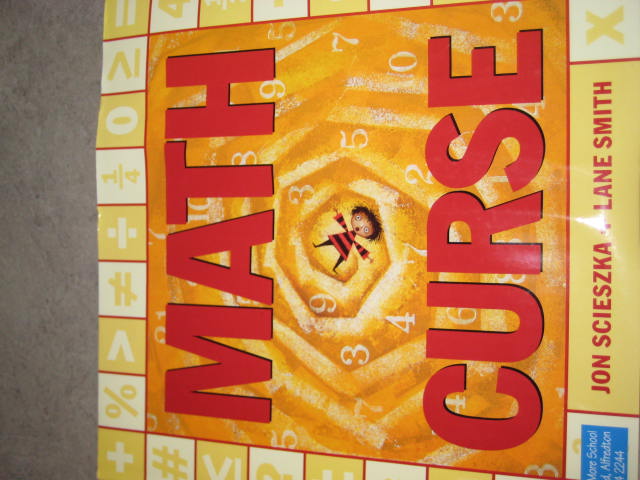 